Four-year Degree Suggestion (for planning purposes only) | Currently enrolled students should meet with their academic advisorLegend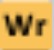 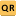 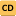 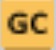 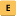 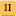 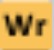 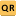 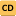 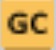 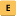 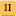 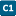 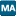 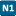 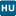 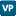 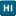 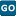 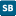 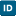 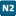 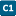 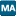 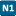 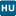 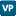 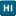 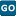 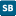 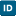 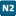 FIRST YEARFIRST YEARFIRST YEARFIRST YEARFIRST YEARFALLHOURSSPRINGHOURSSUMMERCore: UGS 302  /303**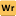 3General Ed: POR 610D6Opportunities:Study AbroadInternshipCourse(s)Core: VAPA ** 3Core/General Ed: Math **3Opportunities:Study AbroadInternshipCourse(s)Core: RHE 306 3Core: Social & Behavioral Science **3Opportunities:Study AbroadInternshipCourse(s)General Ed: POR 601D6Core: American HIS **3Opportunities:Study AbroadInternshipCourse(s)Opportunities:Study AbroadInternshipCourse(s)Opportunities:Study AbroadInternshipCourse(s)1515Opportunities:Study AbroadInternshipCourse(s)SECOND YEARSECOND YEARSECOND YEARSECOND YEARSECOND YEARFALLHOURSSPRINGHOURSSUMMERGeneral Ed: POR 611D6Major: POR 327C3Opportunities:Study AbroadInternshipCourse(s)Core: Science & Tech **3Core: Science & Tech  **3Opportunities:Study AbroadInternshipCourse(s)Minor or Certificate3Core: American HIS  **3Opportunities:Study AbroadInternshipCourse(s)Elective3Minor or Certificate3Opportunities:Study AbroadInternshipCourse(s)General Ed: COLA Social Science 3Opportunities:Study AbroadInternshipCourse(s)Opportunities:Study AbroadInternshipCourse(s)1515Opportunities:Study AbroadInternshipCourse(s)THIRD YEARTHIRD YEARTHIRD YEARTHIRD YEARTHIRD YEARFALLHOURSSPRINGHOURSSUMMERMajor/General Ed CEHET: POR 328C3Major: POR 330L3Opportunities:Study AbroadInternshipCourse(s)Major: POR (upper-division) 3Major: POR (upper-division)3Opportunities:Study AbroadInternshipCourse(s)Core: Science & Tech 3Minor or Certificate3Opportunities:Study AbroadInternshipCourse(s)Minor or Certificate3Core: GOV 310L 3Opportunities:Study AbroadInternshipCourse(s)Elective3Elective3Opportunities:Study AbroadInternshipCourse(s)Opportunities:Study AbroadInternshipCourse(s)1515Opportunities:Study AbroadInternshipCourse(s)FOURTH YEARFOURTH YEARFOURTH YEARFOURTH YEARFOURTH YEARFALLHOURSSPRINGHOURSSUMMERMajor: POR (upper-division)3Major: SPN (upper-division) or SPC 320E3Major: POR (upper-division)3Major: POR 379C3General Ed: Additional Natural Science 3Minor or Certificate3Core/General Ed: E 316L/M/N/P **3General Ed: Additional Natural Science3Core: GOV 312L 3Elective 31515